Formatiranje tabeleSelektovanje /markiranje tabele i djelovaSelektovanje tabele – kliknuti na kvadratic u gornjem lijevom uglu tabele, koji se pojavi kada se pokazivac misa dovede na tabeluSelektovanje kolone – pokazivac misa se dovede uz vrh kolone, pa se klikne kada se pokazivac pretvori u puniju strelicu na dolje  .Vise kolona se selektuju na isti nacin, prevlacenjem preko zeljenog broja kolona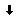 Selektovanje vrste - vrstu selektujemo sa lijeve strane, klikom na prostor pored vrste. Ako zelimo da selektujemo vise vrsta, ne pustamo lijevi taster misa dok ne prevucemo preko zeljenih kolona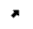 Selektovanje celije – klik u lijevi ugao celije     ili trostruki klik unutar celijeSvako selektovanje moze se vrsiti i prevlacenjem pokazivaca misa preko zeljenih djelova tabeleSelektovanje se moze vrsiti i pomocu komande Select iz Table Layout trakeFormatiranje tabele koristenjem Layout tab-aVec je receno da kada je kursor u tabeli, dostupni su jos Table tools tabovi a u okviru njega Design i Layout tab. Pomocu Layout taba mozemo vrsiti razne modifikacije na tabeli: 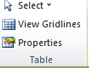 Selektovanje tabele, kolona, vrsta, celijaPodesavanja svojstava – properties tabeleBrisanje tabele ili djelova tabele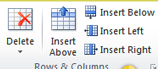 Dodavanje vrste, kolone u tabeli (insert below/above, insert left/right)Podjela celije na vise celija (split cells)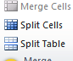 Podjela tabele na dvije, mjesto podjele je red gdje je kursorSpajanje vise celija u jednu (merge cellls)Podesavanje velicine celije – fiksna velicina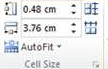 Automatsko prilagodjavanje velicine tabele ( prema sadrzaju, prema radnoj povrsini, ili fiksirana /podesena velicina)Podesiti ravnomjerno sirine kolona i visinu vrsta (distribute rows/columns)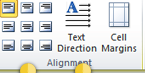 Podesiti polozaj teksta unutra celijePodesiti smjer teksta unutar celijePodesiti margine unutar celije (prazan prostor oko teksta)Sortirati sadrzaj tabele prema abecednom redu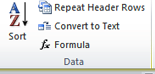 Podesiti da se naslovna vrsta tabele ponavlja ako se tabela proteze na vise stranicaKonvertovanje tabele u tekstUbacivanje formule u tabeluZadatak 1Nacrtaj tabelu Dodaj jos jednu vrstu pri dnu;Podijeli prvu vrstu na 4 celije umjesto 2;Povezi sve celije najnize vrste u 1 Rasiri tabelu na sirinu prozoraUnesi tekst I postavi da stoji u gornjem desnom uglu u svim celijama osim najdonjoj vrsti. Tu neka zauzima centralni dio.Polozaj tabele u dokumentu, kao i polozaj tabele u odnosu na tekst se podesava pomocu dijalog prozora Table properties: 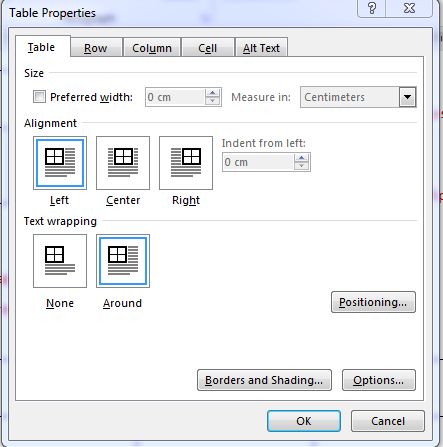 12233tabelatabelatabelatabelatabelatabela